Epreuve théorique du mercredi 03 mars 2021 de 10H00 à 11H00Date de dépôt du dossier d'inscription Du mardi 15 décembre 2020 au vendredi 15 janvier 2021(Recommandé avec accusé de réception le cachet de la poste faisant foi ou remise contre récépissé)A envoyer à l’ARS du site de  Poitiers ; toute candidature arrivée avant le 15 décembre 2020 et après le 15 janvier 2021 sera déclarée irrecevable.Vous devez produire un dossier qui comportera les pièces suivantes, même dans le cas d'une précédente candidature :	Fiche d'inscription (dûment complétée)	Photocopie d’une pièce d’identité, recto-verso (carte nationale d’identité ou passeport) en cours de validité	Photocopie du diplôme ou attestation de scolarité pour les élèves en dernière année de DETAB, BTS ou DUT	Photocopie d’un justificatif de domicile de moins de 3 mois, le cas échéant, complétée d’une attestation d’hébergement si l’identité est différente du justificatif de domicile	Autorisation de publication des résultats sur le site internet de l’ARS 	Photocopie de l’attestation d’enregistrement au répertoire Adeli si vous êtes technicien de laboratoire	Votre choix du centre d'examen de l'épreuve théorique    Votre choix de la délégation départementale de l’ARS pour le suivi de votre stage et de l’épreuve pratique.	Une photo d’identité récente pour le carnet de stageNous vous engageons à consulter le site internet de l’ARS pour avoir les coordonnées du livre à partir duquel sont issus les sujets d’examen.Choix du centre d'examen de l’épreuve théoriqueVeuillez cocher la case correspondanteSession du  mercredi 03 mars 2021Monsieur 		Madame 	NOM : ∟∟∟∟∟∟∟∟∟∟∟∟∟∟∟∟∟∟∟∟∟PRENOM : ∟∟∟∟∟∟ ∟∟∟∟∟∟∟∟∟∟∟∟ADRESSE  (pour les étudiants, veuillez indiquer une adresse permanente) :Résidence∟∟∟∟∟∟∟∟∟∟∟∟∟∟∟∟∟∟∟∟∟∟∟∟∟∟∟∟∟Bâtiment  ∟∟∟∟∟∟∟∟∟∟∟∟   Numéro ∟∟∟Rue : ∟∟∟∟∟∟∟∟∟∟∟∟∟∟∟∟∟∟∟∟∟∟∟∟∟∟∟∟∟∟∟∟∟∟∟∟∟∟∟∟∟∟∟∟∟∟∟∟∟∟∟∟∟∟∟∟∟∟∟∟∟∟Code postal : ∟∟∟∟∟Commune :∟∟∟∟∟∟∟∟∟∟∟∟∟∟∟∟∟∟∟∟∟∟N° de téléphone fixe ∟∟∟∟∟∟∟∟∟∟    N° de portable ∟∟∟∟∟∟∟∟∟∟Adresse mail à écrire lisiblement : …………………………………………..@......................................	Fait à ……………		, le …………..Signature :Tout changement d’adresse au cours des épreuves doit être signalé à l’ARSVeuillez cocher la case correspondanteLes titres supérieurs universitaires tel que les licences, maîtrises ou 3ème cycle voire doctorats de biologie ne peuvent être pris en compte.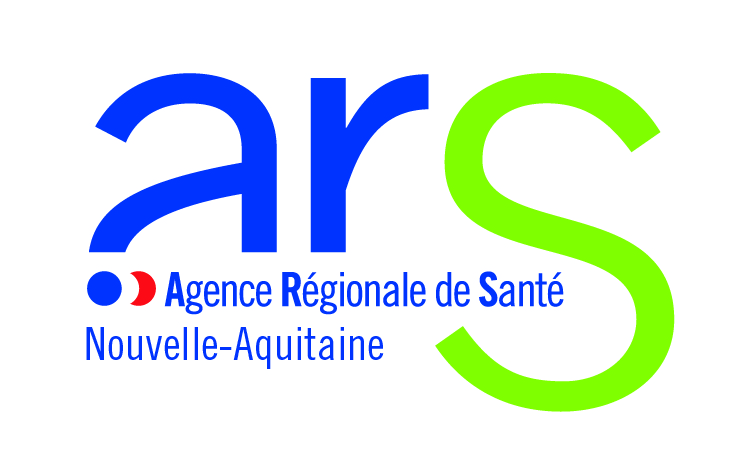 AUTORISATION DE PUBLICATION DES RESULTATS SUR LE SITE INTERNET DE L’ARSEpreuve théoriqueCertificat de capacité pour effectuer des prélèvements sanguins Session du  mercredi 3 mars 2021Je soussigné(e) Mme  /  Mnom :Prénom : Né(e) le 	àAutorise le jury de l’Agence Régionale de Santé Nouvelle-Aquitaine à mentionner mon nom en cas de réussite, sur son site Internet lors de la publication des résultats de ladite épreuve.(Entourer la mention utile)Oui	Non Fait à	leChoix de la délégation départementale de l’ARS pour les stages et les épreuves pratiques(Rattaché à votre lieu de résidence ou votre lieu de formation ou votre lieu d’exercice professionnel)Veuillez cocher la case correspondanteCertificat de capacité pour effectuer les prélèvements sanguins en vue d’analyses de biologie médicaleDossier d'inscription Gironde :Agence Régionale de Santé (ARS)Délégation Départementale de la GirondeEspace Rodesse103 bis, rue Belleville – CS 9170433063 BORDEAUX CedexAdresse de la salle d’examen à BORDEAUX communiquée ultérieurementHaute-Vienne :Agence Régionale de Santé (ARS)Délégation Départementale de la Haute-Vienne24 rue Donzelot, CS 1310887031 LIMOGES Cedex 1Pyrénées-Atlantiques :Agence Régionale de Santé (ARS)Délégation Départementale des Pyrénées-AtlantiquesCité administrative, Bd Tourasse, CS 1160464016 PAU CedexVienne :Agence Régionale de Santé (ARS)Délégation Départementale de la Vienne4 rue Micheline Ostermeyer, BP 2057086021 POITIERS CedexFICHE D’INSCRIPTION AU CERTIFICAT DE CAPACITE POUR EFFECTUER DES PRELEVEMENTS SANGUINS EN VUE D’ANALYSES DE BIOLOGIE MEDICALEDIPLOME ou TITRE PERMETTANT DE SE PRESENTER AUX EPREUVES Élève en dernière année BTS, listés supra (attestation de scolarité) Élève en dernière année DUT, visé supra (attestation de scolarité) Élève en dernière année DETAB (attestation scolaire)	 BTS - Brevet de Technicien Supérieur  agricole, option analyses agricoles, biologiques et bio-technologiques (Anabiotec)bioanalyses et contrôles (BTS biochimiste délivré jusqu’en 2005)d’analyses de biologie médicale (anciennement BTS d'analyses de biologie)	de biotechnologie DUT - Diplôme Universitaire de Technologie spécialité biologie appliquée, option analyses biologiques et biochimiques (anciennement Diplôme Universitaire de Technologie)Génie biologique, option Analyses biologiques et biochimiques  DETLM - Diplôme d'État de Technicien de Laboratoire médical Anciennement 	: Diplôme d’État de Laborantin d’Analyses Médicales  (DELAM) 	: Diplôme d'État de Technicien en Analyses Biomédicales (DETAB) Diplôme d’études universitaires scientifiques et techniques, spécialité Analyses des milieux biologiques, délivré par l’Université de CORTETitre d'assistant de laboratoire biochimie-biologie anciennement : Diplôme de technicienne de laboratoire de biochimie-biologie clinique délivré par l'École supérieure de techniciennes de biochimie biologiste de la faculté catholique des sciences de Lyon Titre professionnel de technicien supérieur physicien chimisteanciennement certificat de formation professionnelle de technicien supérieur physicien chimiste délivré par le ministère du travail Diplômes délivrés avant 31 décembre 1995 (Arrêté du 4 novembre 1976) :Baccalauréat de Technicien, Sciences Biologies, option Biochimie F7 et Biologie F7BTS Chimiste,DEUG mention sciences, section sciences de la nature et de la vie,DEUG mention sciences, section sciences des structures et de la matière… /…CharenteAgence régionale de santé (ARS)Délégation départementale de la Charente8, rue du Père Joseph Wrésinski -  CS 223216 023 ANGOULEME CedexCharente-MaritimeAgence régionale de santé (ARS)Délégation départementale de la Charente-Maritime5 place des CordeliersCité administrative Duperré -  CS 9058317 021 LA ROCHELLE CedexDordogneAgence régionale de santé (ARS)Délégation départementale de la DordogneBât. H – Cité administrative18, rue du 26ème RI - CS 50 25324 052 PERIGUEUX Cedex 9GirondeAgence Régionale de Santé (ARS)Délégation Départementale de la GirondeEspace Rodesse103 bis, rue Belleville - CS 9170433063 BORDEAUX CedexLandesAgence régionale de santé (ARS)Délégation départementale des LandesCité Galliane -  BP 32940 011 MONT-DE-MARSANLot-et-GaronneAgence régionale de santé (ARS)Délégation départementale du Lot-et-Garonne108, boulevard Carnot -  CS 30 00647 031 AGEN CedexCorrèze, Creuse et Haute-VienneAgence Régionale de Santé (ARS)Délégation Départementale de la Haute-Vienne24 rue Donzelot -CS 1310887031 LIMOGES Cedex 1Pyrénées-AtlantiquesAgence Régionale de Santé (ARS)Délégation Départementale des Pyrénées-AtlantiquesCité administrative, Bd Tourasse - CS 1160464016 PAU CedexDeux-SèvresAgence régionale de Santé (ARS)Délégation départementale des Deux-Sèvres6, rue de l’Abreuvoir -  CS 18 53779 025 NIORT CedexVienneAgence Régionale de Santé (ARS)Délégation Départementale de la Vienne4 rue Micheline Ostermeyer -  BP 2057086021 POITIERS Cedex